 							Asti, 19/12/2017				Ai REFERENTI designati per il NUCLEO COORDINAMENTO				    COMMISSIONE MENSA IC1 AT				Al COMUNE di ASTI – Ufficio MENSA				ATTIIl DIRIGENTE SCOLASTICOViste	le Linee Guida per la costituzione e il funzionamento delle commissioni mensaEmanate dal Comune di Asti, con riguardo all’art. 7 – coordinamento cittadino delle commissioni mensaVisto 	il verbale del Consiglio di Istituto del 22/11/2017DESIGNAi seguenti Referenti per il nucleo coordinamento commissione mensa A.Sc. 2017/18n. 2 GENITORI  BARBARO Roberta e PERINI Simonen. 1 DOCENTEROSIO Sabrina ( Scuola Infanzia L. Borgo )Per D.S., l’insegnante PEGORARO Maria Cristina ( Scuola infanzia Miroglio ).IL DIRIGENTE SCOLASTICODott.ssa Alessandra LONGO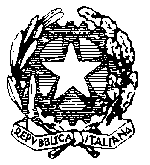 ISTITUTO  COMPRENSIVO 1	Via Sardegna, 5- 14100   ASTI   Tel. 0141 594315C.F. 92069920053     Cod. mecc. ATIC81800Remail: atic81800r@istruzione.itattuale sito web :   www.istitutocomprensivo1asti.gov.itISTITUTO  COMPRENSIVO 1	Via Sardegna, 5- 14100   ASTI   Tel. 0141 594315C.F. 92069920053     Cod. mecc. ATIC81800Remail: atic81800r@istruzione.itattuale sito web :   www.istitutocomprensivo1asti.gov.it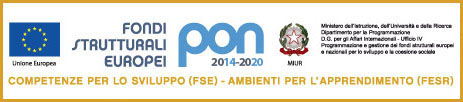 CODICE PROGETTO10.8.1.A3-FESRPON-PI-2015-200